Наша армия сильна(Сценарий праздника для детей старшей и подготовительной группы)Цели и задачи:
1. Воспитывать чувство уважения к Российской Армии, любви к Родине.
2.Формировать волевые качества, целеустремленность, выдержку; поддерживать в детях желание и умение преодолевать препятствия.
3. Развивать у детей психические процессы: внимание, память, мышление, речь, воображение. Развивать ориентировку в пространстве, силу, ловкость, смелость.Оборудование: доспехи, мечи, мешочки для метания, кроссворды, «косички» для переправы.Дети заходят в зал под маршевую музыку, встают в полукруг. Три девочки выходят на середину.Первая  девочка: Я с утра спросила маму:
— Что за праздник к нам пришёл,
Почему все суетятся,
Праздничный готовят стол?
Вторая  девочка:Папа в новенькой рубашке,
Дед надел все ордена, 
Ты вчера возле духовки 
Провозилась допоздна.Третья девочка:— В этот праздник поздравляют
Всех мужчин, со всей страны,
Ведь за то они в ответе,
Чтобы не было войны!Ведущий:Добрый день, дорогие гости и ребята. Сегодня мы собрались в этом зале на праздник, который посвящен…
Все дети:Дню защитника Отечества.Ведущий:Когда лежит на речках лед,
И вьюга мчится вдаль,
Чудесный праздник нам несет
Задумчивый февраль.
Наступит праздник всех солдат,
Защитников, бойцов.
Поздравить будет каждый рад,И дедов, и отцов! (И. Гурина)Сегодня один из самых главных праздников нашей страны – День Защитника Отечества! Защитники Отечества - это защитники мира, свободы и счастья. Это солдаты и командиры нашей армии, готовые в любую минуту защитить нас. И наши мальчики, тоже будущие защитники нашей страны – России.Первый мальчик:Уверенно шагаем,Как будто на параде,Хотим выносливыми быть,Но не забавы ради.Второй мальчик:Мы физкультурой день и ночьГотовы заниматься,Мячи огромные ловитьИ в беге упражняться.Третий мальчик:Хотим скорее подрасти,Чтоб встать в солдатский стройИ званье гордое носить«Российский рядовой».Четвёртый мальчик:Аты-баты, шире шаг,Эй, держи равнение.Скоро в армии роднойВсе. Будет пополнение!    Дети исполняют песню «Мы шагаем как солдаты»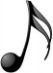 Настроение у нас радостное и приподнятое! Ведь сегодня вся Россия радуется и поздравляет наших пап и дедушек, а мы поздравляем наших (гостей и) мальчиков! И для начала  мы хотели бы вас познакомить с самыми известными воинами, о которых вы уже, конечно, наслышаны. Это самые знаменитые русские богатыри.
   Танец «Богатырская наша сила»

 - Если б на свете не было войн,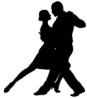  - Каждый бы счастлив был и доволен! 
 - Пусть только в сказках будут сраженья, - Не падайте духом при пораженьи! - Ведь воля солдата везде и всегда - Приводит к победе во все времена!Ведущий: Спасибо вам славные богатыри за танец и за мудрые слова. От них так и веет богатырской силой! Ведь богатыри – герои былин были первыми русскими солдатами, первой русской армии. Но колесо истории не стоит на месте, армия развивалась, менялись и ее богатыри. Героическая летопись нашего отечества хранит память о великих победах русского народа под предводительством выдающихся полководцев. Их имена и по сей день вдохновляют защитников отечества на ратные дела и являются примером выполнения воинского долга. 
Ведущий:  Да, действительно, в феврале мы поздравляем тех, кто служил и служит в армии, на флоте, защищал, и будет защищать нашу страну, это наши дедушки, папы и мальчики. И сейчас мы посмотрим, какие они наши защитники сильные, крепкие, ловкие, быстрые. Ну и для начала, давайте разделимся на две команды. – жеребьевка –Представляем две команды: команда «Витязи» и команда «Богатыри». 
Капитан команды Витязи: Наша команда...
Дети: «Витязи»
Капитан: Наш девиз...Дети:Витязи в строю единомВсех дружнее и храбрей!И на честный поединокМы зовём богатырей!
Капитан команды Богатыри: Наша команда...
Дети: «Богатыри»
Капитан: Наш девиз...
Дети:  Ты, противник, нос утри,
Сделаем на раз-два-три,
Слушай, бойся и смотри —
В бой идут богатыри!Ведущий:Итак, начинаем турнир.
А ну- ка, проверим Ваши первоначальные знания! Смирно! Налево! Направо! Кругом! На месте шагом марш! На месте стой! Раз, два… Вольно!
Молодцы!
Ведущий:  В армии много родов войск, где несут службу люди разных военных специальностей. Давайте вспомним некоторые из них. Команды по очереди называют.«Проползи по-пластунски»«Попади в мишень»«В одной связке». Участники встают спинами друг к другу парами, сцепляются руками и двигаются до фишки и обратно. 
Ведущий:  В армии бывает свободное время, которое солдат проводит весело. Девочка:
И у нас весёлый праздник,
Мы мальчишек поздравляем!
От души за них мы рады
И на танец приглашаем!
       Танец «Варенька»«Шифровка» Каждая команда должна расшифровать ребус (небольшой кроссворд) на армейскую или военную тематику.Ведущий:   Молодцы, ребята— умнички! Но что-то притихли наши девочки! Каждая девочка может заработать дополнительный жетон для  команды, за которую болеет!«Конкурс комплиментов»
Итак, наш следующий конкурс — это конкурс комплиментов! Каждая девочка по очереди называет комплимент. Кто долго думает — тот и выбывает из игры! 
 «Переправа» «Продолжи предложение»«Танком управляет...»«Из пушки стреляет...»«За штурвалом самолета сидит...»«Из пулемета строчит...»«В разведку ходит...»«Границу охраняет...»«На подводной лодке несет службу...»«С парашютом прыгает...»«На кораблях служат...»Это был последний конкурс нашего праздника. Сейчас наше строгое и справедливое жюри подведет итоги. А пока жюри совещается, девочки исполнят для наших будущих защитников свой танцевальный подарок. Танец «Алёнушки»«Награждение»Очень почетно защищать страну, но и важно защищать всех тех, кто попал в беду, кому нужна поддержка и помощь. Каждый мальчик должен знать несколько основных заповедей настоящего Защитника Отечества!. Каких? Об этом мы вам сейчас расскажем. 

Первый:
Тот, кто над всеми высоко 
Стоит — еще не птица! 
Забудь про возраст и про рост, 
Будь с каждым честен, вежлив, прост. 
Второй:
Бабушка, мама, сестра или тетя. Очень нуждаются в нашей заботе! 
Женщины — это святая святых! 
Оберегать обязуемся их! 
Третий:
Чтоб ни случилось с моею страной, 
Буду гордиться лишь ею одной! Встанем на стражу порядка и чести! 
Будем верны мы Отечеству вместе! Четвертый: 
Нет на земле идеалов, увы! 
Но к идеалу стремиться должныВсе! Чтобы сильными, храбрыми стать 
Действовать нужно, не только мечтать! Пятый:Не так уж и просто быть Защитником! 
Это работа большая и сложная! 
Но если имеешь силу характера, 
То стать Защитником можно! Ведущий:  Вот и подошел к концу наш спортивный праздник, мы еще раз убедились, что наша армия сильна и непобедима. Первый:Раз, два, три, четыре, пять -
Будем пап мы поздравлять,
День Защитника настал!
Пожеланий - просто шквал:
Второй:РАЗ - болезней век не знать,
Чтоб здоровьем щеголять.
ДВА - работы без тревог,
А на ТРИ - зарплаты в срок…
Третий:На ЧЕТЫРЕ - светлых дней,
Добрых, преданных друзей;
Никогда их не терять...
Уваженьем процветать!
Пятый:А на ПЯТЬ - любви большой,
Все дети: С Днём Защитника, герой!!!
Дети исполняют песню «Наша Армия самая сильная»
Ведущий:Поздравляем всех мужчин,
С февральским праздником!Хотим вам всем удачи пожелать,
Чтобы всего достичь, и знать!Подошел к концу наш праздникС играми и песнями.«До свидания» гостям нашимДружно скажем вместе мы!Вместе: До свидания!